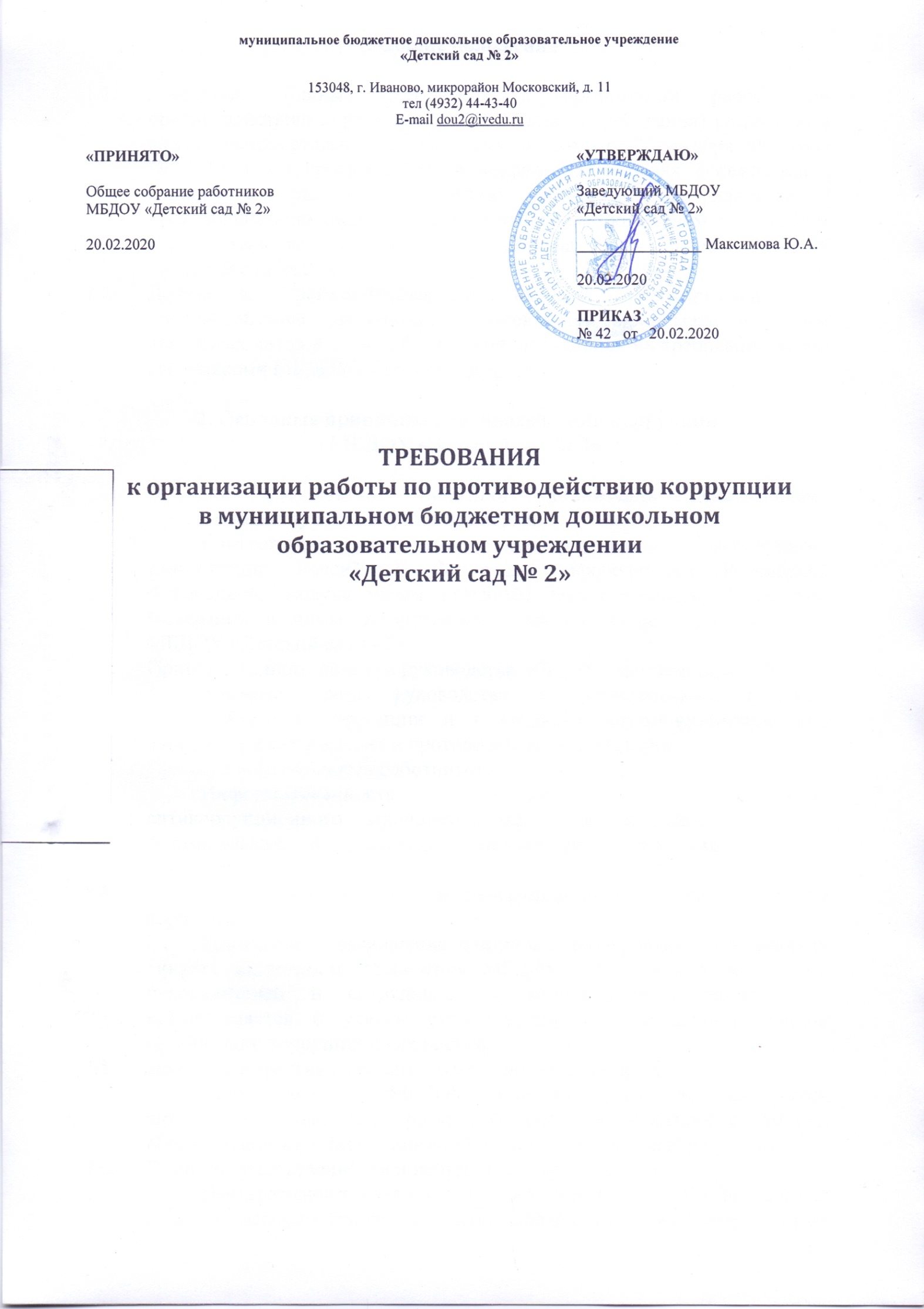 1. Общие положения2. Основные принципы противодействия коррупциив МБДОУ «Детский сад № 2»3. Основные мероприятия по предупреждению коррупциив МБДОУ «Детский сад № 2»1.1.Настоящие единые требования к организации работы по противодействию коррупции (далее - Единые требования) разработаны во исполнение статьи 13.3 Федерального закона от 25 декабря 2008 года № 273-ФЗ «О противодействии коррупции» в целях формирования единого подхода к обеспечению работы по профилактике и противодействию коррупции в муниципальном бюджетном дошкольном образовательном учреждении «Детский сад № 2» (далее – МБДОУ «Детский сад № 2»).1.2.Документы, регламентирующие вопросы предупреждения и противодействия коррупции, рекомендуется принимать в форме локальных актов в целях обеспечения выполнения их требований всеми работниками МБДОУ «Детский сад № 2».2.1.Принцип соответствия политики организации действующему законодательству и общепринятым нормам.Соответствие реализуемых антикоррупционных мероприятий Конституции Российской Федерации, заключенным Российской Федерацией международным договорам, законодательству Российской Федерации и иным нормативным правовым актам, применимым к МБДОУ «Детский сад № 2».2.2.Принцип личного примера руководства МБДОУ «Детский сад № 2».Ключевая роль руководства в формировании культуры нетерпимости к коррупции и в создании внутриорганизационной системы предупреждения и противодействия коррупции.2.3.Принцип вовлеченности работников.Информированность работников о положениях антикоррупционного законодательства и их активное участие в формировании и реализации антикоррупционных стандартов и процедур.2.4.Принцип соразмерности антикоррупционных процедур риску коррупции.Разработка и выполнение комплекса мероприятий, позволяющих снизить вероятность вовлечения МБДОУ «Детский сад № 2», его руководителей и сотрудников в коррупционную деятельность, осуществляется с учетом существующих в деятельности данной организации коррупционных рисков.2.5.Принцип эффективности антикоррупционных процедур.Применение в МБДОУ «Детский сад № 2» таких антикоррупционных мероприятий, которые имеют низкую стоимость, обеспечивают простоту реализации и приносят значимый результат.2.6.Принцип ответственности и неотвратимости наказания.Неотвратимость наказания для работников МБДОУ «Детский сад № 2» вне зависимости от занимаемой должности, стажа работы и иных условий в случае совершения ими коррупционных правонарушений в связи с исполнением трудовых обязанностей, а также персональная ответственность руководства МБДОУ «Детский сад № 2» за реализацию внутриорганизационной антикоррупционной политики.2.7.Принцип открытости.Информирование о принятых в МБДОУ «Детский сад № 2» антикоррупционных стандартах ведения деятельности.2.8.Принцип постоянного контроля и регулярного мониторинга.Регулярное осуществление мониторинга эффективности внедренных антикоррупционных стандартов и процедур, а также контроля за их исполнением.3.1.Нормативное обеспечение деятельности МБДОУ «Детский сад № 2» в сфере противодействия коррупции, нормативное закрепление стандартов поведения:принятие локального акта по антикоррупционной политике;принятие плана реализации антикоррупционных мероприятий;разработка и принятие кодекса этики и служебного поведения работников организации;разработка и принятие порядка уведомления работодателя о конфликте интересов или о возможности его возникновения;разработка и принятие правил, регламентирующих вопросы обмена деловыми подарками и знаками делового гостеприимства;разработка и принятие порядка уведомления работодателя о случаях склонения работника к совершению коррупционных правонарушений или о ставшей известной работнику информации о случаях совершения коррупционных правонарушений;введение антикоррупционных положений в трудовые договоры работников.3.2.Осуществление следующих антикоррупционных мероприятий:определение должностных лиц, ответственных за профилактику коррупционных и иных правонарушений;определение порядка информирования работниками работодателя о случаях склонения их к совершению коррупционных правонарушений;определение порядка информирования работниками работодателя о возникновении конфликта интересов или о возможности его возникновения;ежегодное представление руководителем муниципального учреждения сведений о своих доходах, об имуществе и обязательствах имущественного характера, а также о доходах, об имуществе и обязательствах имущественного характера своих супруги (супруга) и несовершеннолетних детей;проведение периодической оценки коррупционных рисков в целях выявления сфер деятельности МБДОУ «Детский сад № 2», наиболее подверженных таким рискам, и разработки соответствующих антикоррупционных мер;составление отчетов о реализации плана мероприятий по противодействию коррупции;сотрудничество с правоохранительными органами, общественными объединениями и образовательными организациями.3.3.Обучение и информирование работников:ежегодное ознакомление работников под подпись с нормативными документами, регламентирующими вопросы предупреждения и противодействия коррупции в МБДОУ «Детский сад № 2»;проведение обучающих мероприятий по вопросам профилактики и противодействия коррупции;организация индивидуального консультирования работников;по вопросам применения (соблюдения) антикоррупционных стандартов и процедур.3.4.Создание на официальном сайте МБДОУ «Детский сад № 2» в информационно-телекоммуникационной сети «Интернет» (при наличии) раздела по противодействию коррупции и наполнение данного раздела.3.5.Обеспечение соответствия системы внутреннего контроля и аудита МБДОУ «Детский сад № 2» требованиям антикоррупционной политики организации:осуществление регулярного контроля соблюдения внутренних процедур;осуществление регулярного контроля данных бухгалтерского учета, наличия и достоверности первичных документов бухгалтерского учета;осуществление регулярного контроля экономической обоснованности расходов в сферах с высоким коррупционным риском: обмен деловыми подарками, представительские расходы.3.6.Оценка результатов проводимой антикоррупционной работы:проведение регулярной оценки результатов работы по противодействию коррупции;подготовка отчетных материалов о проводимой работе и достигнутых результатах в сфере противодействия коррупции.